BÁO CÁO CỦA BAN KIỂM SOÁTVỀ HOẠT ĐỘNG KIỂM SOÁT NĂM 2015	Kính gửi : Đại hội đồng cổ đông Công ty cổ phần Gia lai CTCThay mặt ban kiểm soát Công ty cổ phần Gia lai CTC tôi xin báo cáo trước Đại hội đồng cổ đông thường niên năm 2016 về hoạt động của ban kiểm soát Công ty năm 2015 như sau : * Các căn cứ pháp lý:- Căn cứ Luật doanh nghiệp;	- Căn cứ điều lệ tổ chức và hoạt động Công ty cổ phần Gia Lai CTC ;	- Căn cứ Báo cáo tài chính năm 2015 đã được kiểm toán bởi công ty TNHH hãng kiểm toán AASC;	- Căn cứ báo cáo tổng kết tình hình hoạt động năm 2015 của Tổng Giám đốc Công ty cổ phần Gia Lai CTC.	1. Hoạt động của Ban Kiểm Soát trong năm 2015: 	Ban Kiểm soát Công ty cổ Gia Lai CTC gồm có 03 thành viên, được Đại hội đồng cổ đông thường niên ngày 17/5/2014 đã bầu. Nhiệm vụ trong Ban Kiểm soát được phân công như sau: 01 Trưởng ban phụ trách chung và 02 thành viên theo dõi các hoạt động khác do trưởng ban giao.	Nhân sự ban kiểm soát gồm có :	Ông Mai Văn Huấn-Trưởng ban	Ông Nguyễn Xuân Hào-Thành viên	Ông Nguyễn Thành Trung -Thành viên.Ngày 22/05/2015, ông Nguyễn Thanh Trung được Đại hội đồng cổ đông thường niên bầu vào Thành viên Ban kiểm soát. Trong năm 2015, Ban Kiểm Soát đã thực hiện các nhiệm vụ hoạt động kiểm soát công ty như sau : - Đảm bảo các chức năng trong việc giám sát hoạt động của Hội Đồng Quản Trị và Tổng Giám Đốc tuân thủ theo quy định của pháp luật và Điều lệ Công ty; xem xét tính phù hợp của các quyết định của HĐQT và Tổng Giám Đốc. - Kiểm tra, giám sát tình hình thực hiện kế hoạch kinh doanh năm 2015; giám sát việc thực hiện các Nghị quyết Đại Hội Đồng Cổ Đông. - Kiểm soát trình tự, thủ tục ban hành các nội quy, quy định, quy chế, quy trình và các văn bản khác của Công ty. - Kiểm tra tính hợp lý, hợp pháp, tính trung thực và mức độ cẩn trọng trong quản lý, điều hành hoạt động kinh doanh, trong tổ chức công tác kế toán, thống kê và lập báo cáo tài chính. - Xem xét báo cáo của kiểm toán viên độc lập và các báo cáo về các hệ thống kiểm soát nội bộ của Công ty trước khi HĐQT chấp thuận. Tham khảo ý kiến về việc chỉ định công ty kiểm toán độc lập. Kết quả sản xuất kinh doanh và số liệu kế toán đã được kiểm tra chặt chẽ, đảm bảo tính chính xác và hợp pháp trong việc ghi chép số liệu. Các báo cáo tài chính của Công ty đã được kiểm toán bởi công ty TNHH hãng kiểm toán AASC và bảo đảm rằng các báo cáo này đã phản ánh trung thực và hợp lý, trên các phương diện trọng yếu tình hình tài chính của Công ty, phù hợp với các Chuẩn mực Kế toán Việt Nam, Chế độ Kế toán Việt Nam cũng như các nguyên tắc khác theo quy định của pháp luật. - Thẩm định báo cáo tình hình kinh doanh, báo cáo tài chính bán niên và cả năm của Công ty, báo cáo đánh giá công tác quản lý của HĐQT. Thẩm định các tài liệu họp Đại Hội Đồng Cổ Đông. - Trong năm 2015, Ban Kiểm Soát đã họp hai lần với nội dung thông qua kết quả thẩm định Báo cáo tài chính năm 2015 của Công ty đã được kiểm toán bởi Công ty TNHH hãng kiểm toán AASC và thông qua kết quả thẩm định Báo cáo tài chính bán niên 2015 của Công ty đã được soát xét bởi Công ty TNHH hãng kiểm toán AASC . 2. Đánh giá tình hình tài chính và  hoạt động của Công ty năm 2015:2.1 Tình hình tình chính của Công ty năm 2015 : Ban kiểm soát thống nhất với các chỉ tiêu kinh doanh đã đạt được của Công ty trong năm 2015 như sau:	Chỉ tiêu kinh doanh tại Công ty mẹ:Các chỉ tiêu hợp nhất:Năm 2015, doanh thu, lợi nhuận của Công ty không đạt kế hoạch được Đại hội đồng là do các nguyên nhân chủ yếu: Năm 2015 mặc dù đã tập thể CBCNV đã có nhiều nỗ lực cố gắng trong mọi mặt công tác, tiết kiệm hợp lý tối đa các chi phí nhưng kết quả kinh doanh vẫn không hoàn thành được chỉ tiêu đại hội đồng cổ đông giao là do các nguyên nhân chủ yếu:Từ tháng 7/2015, Công ty cổ phần dịch vụ Du lịch chuyển từ Công ty con sang Công ty liên kết nên doanh thu, lợi nhuận từ hoạt động của Công ty này không hợp nhất về Công ty cổ phần Gia Lai CTC.Hoạt động của Công ty con-Công ty cổ phần lữ hành Gia Lai Xanh không hiệu quả từ mức doanh thu 10,5 tỷ năm 2014 giảm xuống còn 5,3 tỷ đồng.Nền kinh tế còn nhiều biến động nên sức mua thị trường chưa cao do đó doanh thu của khối nhà sách siêu thị giảm so với năm 2014.Việc tiếp tục cơ cấu thu hẹp quy mô và hàng hoá cơ sở kinh doanh tại Quảng Ngãi, Lê Lợi cũng làm giảm doanh thu chung của Công ty.Chi phí lãi vay khá lớn ảnh hưởng mạnh đến lợi nhuận của Công ty. Năm 2015 Công ty phải chi trả gần 14 tỷ lãi vay cho ngân hàng. Nhà nước tăng giá tiền điện nên chi phí thường xuyên tăng…Trên cơ sở Báo cáo tài chính năm 2015 của Công ty cổ phần Gia Lai CTC đã được kiểm toán bởi Công ty TNHH Hãng kiểm toán AASC, Ban kiểm soát đã thẩm định và nhất trí với báo cáo như sau:Công ty tuân thủ các chuẩn mực kế toán Việt , hệ thống kế toán Việt  và các quy định hiện hành có liên quan tại Việt . Việc tổ chức công tác kế toán tài chính, thực hiện hạch toán kế toán và lập báo cáo tài chính đầy đủ hàng quý, năm phản ánh trung thực và hợp lý tình hình tài chính cũng như kết quả kinh doanh và tình hình lưu chuyển tiền tệ của Công ty trong năm.Ban kiểm soát  đồng ý với Báo cáo tài chính năm 2015 của Công ty và báo cáo kiểm toán của Công ty TNHH Hãng kiểm toán AASC và xác nhận các số liệu trong báo cáo của Hội đồng quản trị trình Đại hội cổ đông là chính xác, trung thực, phản ảnh đầy đủ tình hình tài chính tới thời điểm 31/12/2015 của Công ty.Công ty đã thực hiện các báo cáo và công bố thông tin định kỳ và bất thường đối với công ty đại chúng theo đúng quy định và công bố thông tin trên thị trường chúng khoán. Các báo cáo tài chính quý, bán niên, năm. Báo cáo quản trị… được công bố kịp thời , dăng tải đầy đủ trên Website công ty, rtaoj điều kiện cung cấp thông tin chín thống cho các cổ đông, nhà đầu tư.Tuy nhiên, việc tỷ lệ nợ vay ngân hàng so với nguồn vốn điều lệ là cao. Do vậy, Công ty cần có giải pháp hiệu quả để cân đối lại tình hình tài chính.2.2. Đánh giá hoạt động quản lý của Hội đồng quản trị:Trong năm 2015, HĐQT đã tổ chức triển khai, thực hiện Nghị quyết của Đại hội đồng Cổ đông. Các phiên họp của Hội đồng quản trị đều thực hiện đúng quy trình của pháp luật và điều lệ Công ty.HĐQT chỉ đạo hoạt động của Công ty bằng các Nghị quyết, quyết định được lấy ý kiến của các thành viên HĐQT bằng biểu quyết tại các phiên họp hoặc bằng văn bản. Các cuộc họp, Nghị quyết của HĐQT ban hành phù hợp với chủ trương và Nghị quyết của Đại hội cổ đông, phù hợp với chức năng, quyền hạn của HĐQT quy định tại điều lệ Công ty và kịp thời giải quyết các công việc của Công ty.Hội đồng quản trị đã giám sát chặt chẽ và chỉ đạo kịp thời Ban Giám đốc trong hoạt động điều hành kinh doanh, giám sát việc thực hiện Nghị quyết Đại hội đồng cổ đông đã được thông qua.Thực hiện chia cổ tức năm 2014 tỷ lệ 5% đã chi trả cho cổ đông theo đúng Nghị quyết Đại hội đồng cổ đông.Lựa chọn đơn vị kiểm toán báo cáo tài chính năm 2015 là Công ty TNHH hãng kiểm toán AASC.Tiếp tục cơ cấu lại các đơn vị trực thuộc theo hướng tập trung nguồn lực cho các đơn vị hoạt động hiệu quả và giảm các đơn vị hoạt động không hiệu quả và nâng cao chất lương quản trị doanh nghiệp, quản lý vốn tại các đơn vị trực thuộc .Trong năm 2015, Ban kiểm soát không nhận được bất kỳ kiến nghị nào của cổ đông về sai phạm của HĐQT Công ty trong quá trình thực hiện nhiệm vụ.Trong quá trình thực thi nhiệm vụ, Ban kiểm soát đã được HĐQT Công ty tạo mọi điều kiện thuận lợi để hoàn thành công việc.2.3. Công tác quản lý, điều hành của Ban Tổng Giám đốc và cán bộ quản lý khác:Ban kiểm soát đánh giá cao những nỗ lực cố gắng của Ban Tổng Giám đốc trong việc tổ chức triển khai hoạt động kinh doanh, cũng như các giải pháp kịp thời với những biến động của thị trường trong bối cảnh khó khăn của nền kinh tế.Nghị quyết Đại hội cổ đông, nghị quyết Hội đồng quản trị được Ban Tổng Giám đốc Công ty tổ chức cụ thể đối với từng bộ phận, đồng thời tiến hành kiểm tra, giám sát chặt chẽ, sát sao, do vậy mọi vướng mắc của các đơn vị luôn được tháo gỡ và giải quyết kịp thời, có hiệu quả.Ban tổng Giám đốc luôn có sự phối hợp chặt chẽ, chủ động, tích cực trong tìm kiếm công việc, chỉ đạo thực hiện sản xuất kinh doanh, đảm bảo việc làm và thu nhập cho cán bộ công nhân viên.Ban tổng Giám đốc thương xuyên tổ chức các cuộc họp để bàn việc thực hiện kế hoạch sản xuất kinh doanh của công ty và các đơn vị trực thuộc, đồng thời đưa ra những chỉ đạo, chấn chỉnh và khắc phục những tồn tại, thiếu xót.Năm 2015, Ban kiểm soát không nhận được bất kỳ đơn thư, khiếu kiện nào có liên quan đến các thành viên Ban Tổng Giám đốc Công ty.Tuy nhiên, công tác quản trị điều hành tại công ty còn chưa linh hoạt dẫn đến hiệu quả kinh doanh tại các đơn vị trực thuộc còn thấp 3. Kết luận và kiến nghị:Trong bối cảnh khó khăn chung của nền kinh tế đất nước và một số nguyên nhân chủ quan nên kết quả sản xuất kinh doanh của Công ty chưa đạt kế hoạch Đại hội cổ đông thường niên năm 2015 giao. Kiến nghị:Năm 2015, Ban kiểm soát sẽ tiếp tục thực hiện nhiệm vụ được qui định. Định kỳ theo qui định , Ban kiểm soát sẽ tiến hành họp kiểm tra, phân tích, đánh giá các hoạt động của Công ty thông qua các Báo cáo tài chính năm và báo cáo tình chính bán niên của công ty,  có trách nhiệm báo cáo trước toàn thể Đại hội đồng cổ đông. Để thực hiện tốt kế hoạch 2016, Ban kiểm soát có một vài kiến nghị sau:- Tiếp tục tăng cường hơn nữa công tác quản trị doanh nghiệp, công tác kiểm tra, kiểm soát nội bộ, rà soát, sửa đổi, bổ sung kịp thời quy chế quản lý tại các đơn vị trực thuộc, nhất là quản lý chặt chẽ các khoản chi phí nhằm nâng cao hiệu quả hoạt động kinh doanh và quy chế quản trị của Công ty.- Tăng cường công tác quản lý hàng tồn, hàng bán tại một số nhà sách thuộc hệ thống nhà sách của công ty làm sao quản lý cho hiệu quả tránh thất thoát hàng hóa ở một số đơn vị . - Tập trung nâng cao chất lượng dịch vụ phòng nghỉ khách sạn, nâng cao dịch vụ tổ chức tiệc cưới, tiệc ăn lẻ để tăng khả năng cạnh tranh trên thị trường.- Tăng cường công tác quản lý cho hiệu làm sao để đạt được hiệu quả kinh doanh cao nhất.- Xây dựng chiến lược quảng bá thương hiệu, chương trình khuyến mãi có hiệu quả để thu hút khách hàng sử dụng dịch vụ tại các cơ sở kinh doanh nhằm tăng doanh thu, lợi nhuận.- Có kế hoạch cụ thể để giảm vốn vay ngân hàng.Kính thưa toàn thể đại hội ! Trong năm qua, ban kiểm soát công ty đã có nhiều cố gắng trong hoạt động kiểm soát công ty để hoàn thành nhiệm vụ, Tuy nhiên việc tổ chức và thực hiện công việc kiểm tra, kiểm soát còn có nhiều mặt hạn chế, thiếu xót. Chưa chặt chẽ. Ban kiểm soát rất mong sẽ tiếp tục nhận được sự ủng hộ của các cổ đông, của Hội đồng quản trị, Ban Giám đốc Công ty, các bộ phận, đơn vị trực thuộc để Ban kiểm soát tiếp tục hoàn thành nhiệm vụ và phát huy được vai trò trong năm 2016.Cuối cùng kính chúc các quý vị đại biểu, quý cổ đông lời chúc sức khỏe, hạnh phúc và thành đạt.Chúc đại hội thành công tốt đẹp.Xin trân trọng cảm ơn!                                                              T/M BAN KIỂM SOÁT                                                            Trưởng ban                                                         Mai Văn Huấn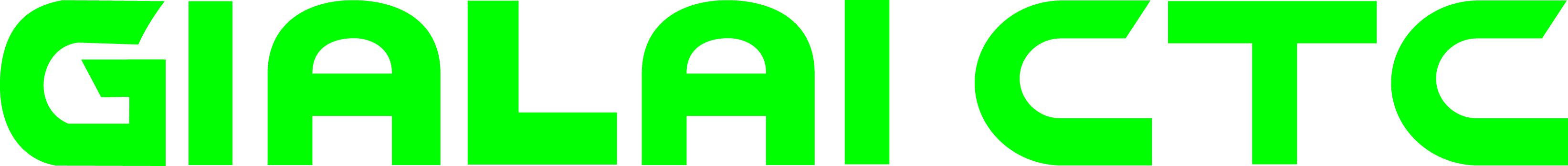 CÔNG TY CỔ PHẦN GIA LAI CTCSố:01BC/BKSCỘNG HÒA XÃ HỘI CHỦ NGHĨA VIỆT                       Độc lập-Tự Do-Hạnh Phúc                  Gia Lai, ngày  02 tháng 05 năm 2016Chỉ tiêuĐơn vị tínhThực hiện 2015Doanh thu thuầnĐồng128.706.788.602Lợi nhuận sau thuế TNDNĐồng6.517.114.490Chỉ tiêu Đơn vị tínhKê hoạch 2015Thực hiện 2015%TH/KHDoanh thu thuần đồng200.000.000.000147.879.816.53074%Lợi nhuận sau thuế TNDN đồng7.000.000.0004.839.414.80970%Dự kiến mức chia cổ tức%56120%